Организатор курсов повышения квалификации – ФГАНУ «ВНИМИ»ПРОГРАММА курсов повышения квалификации «Безопасность работы с микроорганизмами III-IV групп патогенности и возбудителями паразитарных заболеваний» "27.09.2021-06.10.2021гМосква, 2021г Федеральное государственное автономное научное учреждениЕ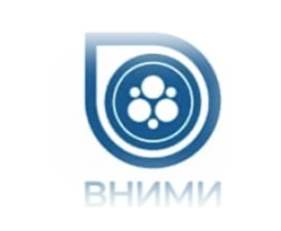 «Всероссийскийнаучно-исследовательский ИНСТИТУТ МОЛОЧНОЙ ПРОМЫШЛЕННОСТИ» (ФГАНУ «ВНИМИ»)программа«Безопасность работы с микроорганизмами III-IV групп патогенности и возбудителями паразитарных заболеваний»Цель:Развитие профессиональных компетенций в области управления качеством молочной продукции27.09.2110.00-11.3011.30-13.00АКТУАЛЬНАЯ НОРМАТИВНАЯ БАЗА ПО ГОСУДАРСТВЕННОМУ РЕГУЛИРОВАНИЮ В ОБЛАСТИ УПРАВЛЕНИЯ КАЧЕСТВОМ И БЕЗОПАСНОСТЬЮ ПИЩЕВЫХ ПРОДУКТОВ СВЯТОСЛАВОВА Ирина Михайловна– специалист лаборатории стандартизации, метрологии и патентно-лицензионных работ, кандидат технических наукМЕТОДЫ ИДЕНТИФИКАЦИИ СОСТАВА МОЛОКА И МОЛОЧНОЙ ПРОДУКЦИИ С ЦЕЛЬЮ ВЫЯВЛЕНИЯ ФАЛЬСИФИЦИРУЮЩИХ ВЕЩЕСТВ И КОМПОНЕНТОВЮРОВА Елена Анатольевна– заведующий лабораторией технохимического контроля и арбитражных методов анализа, кандидат технических наук28.09.2110.00-11.3011.30-13.45СОВРЕМЕННЫЕ МЕТОДЫ КОНТРОЛЯ ИНГИБИРУЮЩИХ ВЕЩЕСТВ В МОЛОКЕ И МОЛОЧНОЙ ПРОДУКЦИИЮРОВА Елена Анатольевна– заведующий лабораторией технохимического контроля и арбитражных методов анализа, кандидат технических наук ВЛИЯНИЕ ПРОИЗВОДСТВЕННЫХ ФАКТОРОВ НА МИКРОБИОЛОГИЧЕСКИЕ ХАРАКТЕРИСТИКИ ГОТОВОГО ПРОДУКТАРОЖКОВА Ирина Владимировна - зав. Центральной лабораторией микробиологии ФГАНУ «ВНИМИ», к.т.н.29.09.2110.00-11.3011.40-13.1013.10-13.55ПРОБЛЕМА БАКТЕРИОФАГИИ В МОЛОЧНОЙ ПРОМЫШЛЕННОСТИ И ПУТИ ЕЕ РЕШЕНИЯСОРОКИНА Нинель Петровна – директор экспериментальной биофабрики к.т.н.МИКРОБИОЛОГИЯ ЗАКВАСОК, СОВРЕМЕННЫЙ АССОРТИМЕНТ, ОСОБЕННОСТИ ИСПОЛЬЗОВАНИЯ ДЛЯ ПРИГОТОВЛЕНИЯ МОЛОЧНЫХ ПРОДУКТОВЕЛИЗАРОВА Виктория, микробиолог ЗАО «Даниско» компания «DuPont»БАКТЕРИАЛЬНЫЕ КОНЦЕНТРАТЫ. СОСТАВ, ОСОБЕННОСТИ, СПОСОБЫ ПРИМЕНЕНИЯ. СИСТЕМА РОТАЦИИ. КОНТРОЛЬ КАЧЕСТВАКРЕККЕР Людмила Геннадьевна – научный сотрудник лаборатории ресурсосберегающих процессов и функциональных продуктов ФГАНУ «ВНИМИ», к.т.н., доцент30.09.3110.00-11.3011.30-13.0013.13.45АНАЛИЗ КАЧЕСТВА ВОДЫ И ОЦЕНКА ЕЁ ВЛИЯНИЯ НА РЕЗУЛЬТАТЫ МИКРОБИОЛОГИЧЕСКОГО АНАЛИЗАКАЗАКОВ Александр Milli-Q LabWater Specialist, Merck Life Science ЭКСПРЕСС-МОНИТОРИНГ И АТФ-ЛЮМИНОМЕТРИЯ, КАК ЭФФЕКТИВНЫЙ ИНСТРУМЕНТ ВЫЯВЛЕНИЯ МИКРОФЛОРЫ (ПРИНЦИПЫ РАБОТЫ, ОСОБЕННОСТИ, ЭФФЕКТИВНОСТЬ)МАЛОВ Данила - микробиолог-консультант Компания HygienaПРЕДИКТИВНАЯ АНАЛИТИКА В ПИЩЕВОЙ ПРОМЫШЛЕННОСТИ ДЛЯ ОПТИМИЗАЦИИ И ПЛАНИРОВАНИЯ ПРОИЗВОДСТВЕННЫХ РЕСУРСОВ И ПОВЫШЕНИЯ ЭФФЕКТИВНОСТИ РАБОТЫ ПЕРСОНАЛАКРЕККЕР Людмила Геннадьевна – научный сотрудник лаборатории ресурсосберегающих процессов и функциональных продуктов ФГАНУ «ВНИМИ», к.т.н., доцент01.10.202110.00-11.3011.30-13.45РАЗЪЯСНЕНИЯ, В СВЯЗИ СО ВСТУПЛЕНИЕМ В ДЕЙСТВИЕ (С 1.09.2021Г) САНПИН 3.3686-21.ТРЕБОВАНИЯ К БЕЗОПАСНОСТИ ПРИ РАБОТЕ С МИКРООРГАНИЗМАМИ III И IV ГРУПП ПАТОГЕННОСТИВОЛКОВА Наталья Александровна  - зав. отделом эпидемиологии ФГУЗ «Центр гигиены и эпидемиологии в г. Москве»ПРАКТИКА ОРГАНИЗАЦИИ И ПРОВЕДЕНИЯ МИКРОБИОЛОГИЧЕСКОГО КОНТРОЛЯ В УСЛОВИЯХ ПРОИЗВОДСТВЕННЫХ ЛАБОРАТОРИЙ ВНИМИ ИЗУЧЕНИЕ ТЕХНИКИ ПОСЕВА РАЗЛИЧНЫХ ГРУПП МИКРООРГАНИЗМОВ, ИДЕНТИФИКАЦИИ И МОРФОЛОГИИ МИКРООРГАНИЗМОВ. ОФОРМЛЕНИЕ ПРОТОКОЛОВ ИССЛЕДОВАНИЙ РОЖКОВА Ирина Владимировна - зав. Центральной лабораторией микробиологии ФГАНУ «ВНИМИ», к.т.н.04.10.202110.00-11.3011.40-13.10СОСТАВ МИКРОФЛОРЫ И КОНТРОЛЬ КАЧЕСТВА ЖИДКИХ КИСЛОМОЛОЧНЫХ ПРОДУКТОВ, НАТУРАЛЬНЫХ И ПЛАВЛЕНЫХ СЫРОВ, МАСЛА И СПРЕДОВ, СГУЩЕННЫХ И СУХИХ МОЛОЧНЫХ КОНСЕРВОВ. КРЕККЕР Людмила Геннадьевна, к.т.н., доцент, научный сотрудник лаборатории ресурсосберегающих процессовПРАКТИКА ОРГАНИЗАЦИИ И ПРОВЕДЕНИЯ МИКРОБИОЛОГИЧЕСКОГО КОНТРОЛЯ В УСЛОВИЯХ ПРОИЗВОДСТВЕННЫХ ЛАБОРАТОРИЙ ВНИМИРОЖКОВА Ирина Владимировна - зав. Центральной лабораторией микробиологии ФГАНУ «ВНИМИ», к.т.н.05.10.2110.00-12.1512.15-13.00АКТУАЛЬНЫЕ ПРОБЛЕМЫ МИКРОБИОЛОГИИ МОЛОЧНЫХ ПРОДУКТОВ. ИЗМЕНЧИВОСТЬ МИКРООРГАНИЗМОВ. ХАРАКТЕРИСТИКА МИКРООРГАНИЗМОВ, ВЫЗЫВАЮЩИХ ПОРОКИ МОЛОКА И МОЛОЧНЫХ ПРОДУКТОВ. МЕТОДЫ КОНТРОЛЯ. НАИБОЛЕЕ ЧАСТО ВСТРЕЧАЮЩИЕ ОШИБКИ КОНТРОЛЯ НА ПРОИЗВОДСТВЕСИСТЕМЫ МИКРОБИОЛОГИЧЕСКОГО КОНТРОЛЯ КАЧЕСТВА И БЕЗОПАСНОСТИ∙ В МОЛОЧНОЙ ПРОМЫШЛЕННОСТИГАНИНА Вера Ивановна – д.т.н., профессор МГУТУ СИСТЕМЫ МИКРОБИОЛОГИЧЕСКОГО КОНТРОЛЯ КАЧЕСТВА И БЕЗОПАСНОСТИ∙ В МОЛОЧНОЙ ПРОМЫШЛЕННОСТИЕЛЬФИМОВ Алексей, к.б.н.,merck life science, biomonitoring06.10.2110.00-11.3011.30-13.0013.00-13.1513.15-13.45МЕТОДЫ ОТБОРА ПРОБ В ОКРУЖАЮЩЕЙ ПРОИЗВОДСТВЕННОЙ СРЕДЕ МЕТОДЫ МИКРОБИОЛОГИЧЕСКОГО КОНТРОЛЯ САНИТАРНО-ГИГИЕНИЧЕСКОГО СОСТОЯНИЯ ПРОИЗВОДСТВАБЕЛОУС Лариса, ведущий технический эксперт, микробиолог АО «3М Россия»МОЙКА И ДЕЗИНФЕКЦИЯ НА ПРЕДПРИЯТИЯХ ПИЩЕВОЙ ПРОМЫШЛЕННОСТИ. КОНТРОЛЬ САНИТАРНО-ГИГИЕНИЧЕСКОГО СОСТОЯНИЯ ПРОИЗВОДСТВА С ИСПОЛЬЗОВАНИЕМ ХАССПМАНЕВИЧ Борис Владиленович - зав. лабораторией санитарной обработки оборудования ВНИИ молочной промышленности, к.т.н. ТЕСТИРОВАНИЕКреккер Людмила Геннадьевна – научный сотрудник лаборатории ресурсосберегающих процессов и функциональных продуктов ФГАНУ «ВНИМИ», к.т.н., доцентВРУЧЕНИЕ УДОСТОВЕРЕНИЙ О ПОВЫШЕНИИ КВАЛИФИКАЦИИ КОЛОСОВА Елена Вячеславовна – заведующий научно-образовательным центром «Инновационные технологии»  ФГАНУ «ВНИМИ» к.т.н., доцент